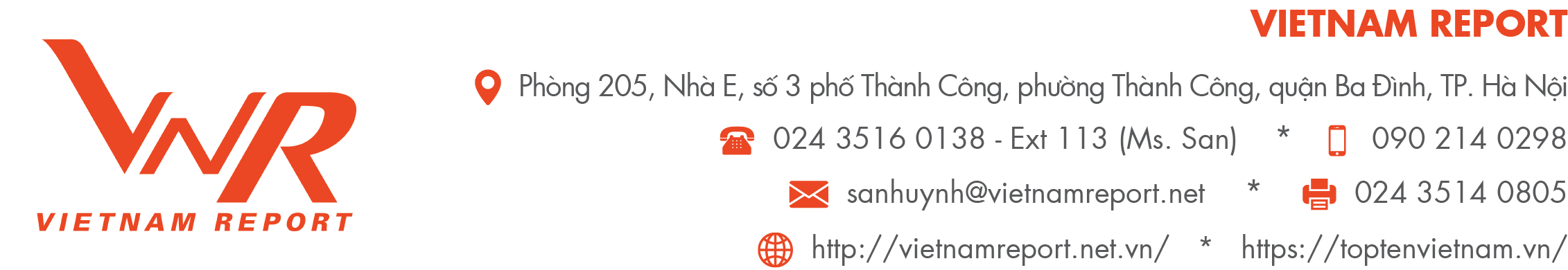 PHIẾU HỎI DOANH NGHIỆP(Phục vụ Bảng xếp hạng Top 10 Công ty Bảo hiểm Uy tín năm 2022)THÔNG TIN NGƯỜI ĐIỀN PHIẾUHọ và tên: ………..………………………………………………………………………………………….…….Bộ phận làm việc: …………………………………………………………………………………………………Số điện thoại liên lạc: ……………………………………………………………………………………………..Email: ………………………………………………………………………………………………….…….........Tên Công ty:…………………………………………………………………………………………………...Mã số thuế:………………………………………………………………………………………….................Lĩnh vực kinh doanh chính của Công ty: Nhân thọ		 Phi nhân thọ Khác (vui lòng ghi rõ):………………………………………………………………………………………Thông tin tài chính của Công ty Đâu là Top 5 chiến lược ưu tiên của Quý Doanh nghiệp trong bối cảnh hiện nay? Tăng trưởng doanh thu Phát triển mạng lưới hoạt động thông qua qua việc khai trương văn phòng, chi nhánh mới Nâng cao năng lực đổi mới để tạo sự khác biệt của sản phẩm Áp dụng công nghệ mới để xây dựng năng lực hoạt động kỹ thuật số Nâng cao chất lượng của đội ngũ tư vấn viên/đại lý bảo hiểm Cải thiện chất lượng dịch vụ khách hàng Đa dạng hóa các kênh phân phối: Thương mại điện tử, Fintechs, Bancassurance,… Xây dựng hệ thống vận hành lấy khách hàng làm trung tâm Tái cơ cấu danh mục đầu tư Thực hiện M&A Tăng cường hợp tác, phối hợp với ngân hàng, đơn vị cung cấp dịch vụ chăm sóc sức khỏe Nâng cao chất lượng quản trị doanh nghiệp theo thông lệ quốc tế Tăng cường vai trò kiểm soát nội bộ, quản lý rủi ro Tăng cường công tác giám định bồi thường, kiểm soát tốt tỷ lệ bồi thường Tăng cường thu hút và tuyển dụng nhân sự tốt nghiệp chuyên ngành bảo hiểm  Khác (vui lòng cho biết) …………………………………………………………………………………….Theo Quý Doanh nghiệp, triển vọng toàn ngành Bảo hiểm cả năm 2022 so với năm trước sẽ như thế nào?◻ Tăng trưởng dưới 6%	◻ Tăng trưởng từ 6% đến 10% ◻ Tăng trưởng từ trên 10% đến 14%◻ Tăng trưởng từ trên 14% đến 20%◻ Tăng trưởng trên 20%Theo Quý Doanh nghiệp, đâu là Top 3 cơ hội của ngành Bảo hiểm trong bối cảnh hiện nay? Triển vọng kinh tế vĩ mô phục hồi Thị trường bảo hiểm phát triển ổn định, lành mạnh Tỷ lệ thâm nhập bảo hiểm/GDP thấp Nhận thức và hiểu biết của người dân về bảo hiểm ngày càng tích cực Sản phẩm bảo hiểm đa dạng Kênh phân phối bảo hiểm đa dạng Làn sóng M&A trong ngành bảo hiểm Công nghệ phát triển mạnh mẽ và áp dụng trong tất cả các giai đoạn của chuỗi giá trị ngành bảo hiểm Khác (vui lòng cho biết) ……………………………………………………………………………………Theo Quý Doanh nghiệp, đâu là Top 4 thách thức lớn nhất của các doanh nghiệp trong ngành Bảo hiểm trong bối cảnh hiện nay? Thu nhập của khách hàng giảm sút dẫn đến kinh doanh khó khăn hơn Quá trình vận hành trực tuyến còn nhiều hạn chế Rủi ro từ yếu tố thiên tai, thời tiết khắc nghiệt, dịch bệnh…	 Cạnh tranh trong ngành ngày càng gia tăng Thiếu nguồn nhân lực chất lượng cao, có hiểu biết rõ ràng về thị trường bảo hiểm Người tiêu dùng vẫn chưa thực sự hiểu rõ về các chính sách bảo hiểm Vấn đề trục lợi bảo hiểm Vẫn còn tồn tại nhiều thông tin tiêu cực về bảo hiểm nhân thọ trên mạng xã hội Hạ tầng CNTT bất cập	 Khác (vui lòng cho biết) …………………………………………………………………………………….Theo Quý Doanh nghiệp, để hỗ trợ tốt nhất cho thị trường bảo hiểm, Chính phủ nên chú trọng đến những biện pháp nào trong thời gian tới đây? Đẩy nhanh tái cơ cấu, khuyến khích hoạt động M&A Đẩy nhanh việc ban hành Luật Kinh doanh Bảo hiểm 2022 Tăng mức độ phạt đối với hành vi trục lợi bảo hiểm Nâng cao ý thức của người dân về bảo hiểm tai nạn, sức khỏe… Khác (vui lòng cho biết) …………………………………………………………………………………….Tình hình nhân sự tại Quý Doanh nghiệp hiện nay như thế nào? Thiếu hụt nhân lực Đủ nhân lực Dư thừa nhân lựcTheo Quý Doanh nghiệp, Top 3 phương thức để tuyển dụng nhân sự đạt hiệu quả doanh nghiệp ưu tiên sử dụng là gì? Đăng tuyển trên các trang mạng xã hội như Facebook, LinkedIn,… Đăng tin tuyển dụng trên các website việc làm như Vietnamworks, TopCV, Careerbuilder,… Đăng tuyển trên Website chính thức của doanh nghiệp Sử dụng dịch vụ Headhunting Khác (vui lòng cho biết) …………………………………………………………………………………….Hiện nay, Quý Doanh nghiệp đã triển khai áp dụng những biện pháp gì để thu hút và giữ chân nhân lực trong doanh nghiệp mình? Chính sách đãi ngộ tốt Chính sách sử dụng lao động hợp lý và thiết thực Tạo cơ hội đào tạo và phát triển Tạo môi trường và điều kiện phát triển Khác (vui lòng cho biết) …………………………………………………………………………………….Theo Quý Doanh nghiệp, số lượng nhân sự trong công ty tốt nghiệp từ chuyên ngành Bảo hiểm đạt bao nhiêu %?  Dưới 10% Từ 10% đến 30% Từ 30% đến 50% Từ 50% đến 70% Từ 70% đến 90% Trên 90%Quý Doanh nghiệp hiện nay có đang/dự kiến sẽ sử dụng “Hybrid working - mô hình làm việc kết hợp giữa làm việc ở văn phòng và làm việc tại nhà qua hình thức online” trong doanh nghiệp? Hiện đang sử dụng Hiện chưa sử dụng nhưng dự kiến tương lai sẽ sử dụng Hiện chưa sử dụng và tương lai cũng sẽ không sử dụngTình hình chuyển đổi số tại Quý Doanh nghiệp hiện nay như thế nào? Đang triển khai Đang có kế hoạch sẽ triển khai Chưa có kế hoạch triển khai Không rõHiện nay, Quý Doanh nghiệp đã triển khai áp dụng Insurtech trong hoạt động kinh doanh như thế nào? Xây dựng ứng dụng trên thiết bị thông minh Áp dụng công nghệ ChatBot Phân phối sản phẩm qua kênh bán hàng mới: trực tuyến, mạng xã hội Phân phối sản phẩm qua Website so sánh các sản phẩm bảo hiểm (Web aggregator) Phát triển mô hình bảo hiểm ngang hàng (peer-to-peer insurance) Phát triển các sản phẩm bảo hiểm theo yêu cầu Triển khai phần mềm lõi bảo hiểm Khác (vui lòng cho biết) …………………………………………………………………………………….Theo Quý Doanh nghiệp, số lượng nhân sự trong Quý Doanh nghiệp am hiểu và áp dụng thành thạo Insurtech đạt bao nhiêu %? Dưới 10% Từ 10% đến 30% Từ 30% đến 50% Từ 50% đến 70% Từ 70% đến 90% Trên 90%Top 4 khó khăn lớn nhất cản trở Quý Doanh nghiệp triển khai chuyển đổi số nói chung và Insurtech nói riêng là gì?  Chi phí đầu tư lớn, thời gian đầu tư kéo dài Xung đột nội bộ trong quá trình chuyển đổi mô hình quản trị, điều hành, cấu trúc sản phẩm Rủi ro an ninh mạng, bảo vệ thông tin khách hàng Thiếu nhân sự có kỹ năng liên quan chuyển đổi số: Khoa học dữ liệu (Data Science), Thiết kế trải nghiệm người dùng (UX design), Marketing kỹ thuật số (Digital marketing)… Người tiêu dùng chưa có thói quen mua bảo hiểm chủ động online Chưa xây dựng được sản phẩm bảo hiểm có tính khác biệt, phù hợp với đặc thù của bảo hiểm trực tuyến Trong dài hạn phải đối mặt với nguy cơ khách hàng rút khỏi thị trường bảo hiểm truyền thống Chưa có quy định, hướng dẫn của cơ quan quản lý Nhà nước Vấn đề trục lợi bảo hiểm khi thực hiện công tác giám định, bồi thường trực tuyến Khác (vui lòng cho biết) …………………………………………………………………………………….Theo đánh giá của Quý Doanh nghiệp, đâu là các Công ty tiêu biểu nhất trong ngành Bảo hiểm Việt Nam hiện nay? (Xin vui lòng đánh số từ 1 – 10 doanh nghiệp trong danh sách dưới đây với thứ tự 1 là công ty bảo hiểm được đánh giá tiêu biểu nhất)BẢO HIỂM NHÂN THỌBẢO HIỂM PHI NHÂN THỌTrân trọng cảm ơn sự hợp tác của Quý Doanh nghiệp!Vietnam Report cam kết Phiếu hỏi chỉ phục vụ mục đích nghiên cứu, không công bố những thông tin Doanh nghiệp cung cấp theo đúng quy chế bảo mật thông tin. Kính mong Quý Doanh nghiệp điền đầy đủ thông tin và gửi về cho Vietnam Report trước 17h ngày 10/6/2022.                Trân trọng cảm ơn sự hợp tác của Quý Doanh nghiệp!Quý Doanh nghiệp vui lòng quét mã QR để tải bản mềm (nếu cần):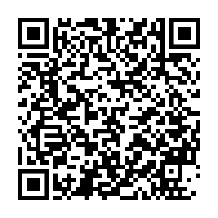 A ˗ THÔNG TIN DOANH NGHIỆPChỉ tiêuNăm 2021Quý 1/2022Tổng tài sản (triệu đồng)Vốn chủ sở hữu (triệu đồng)Doanh thu phí bảo hiểm gốc (triệu đồng)Tổng doanh thu (triệu đồng)Lợi nhuận trước thuế (triệu đồng)Lợi nhuận sau thuế (triệu đồng)B ˗ TRIỂN VỌNG VÀ CHIẾN LƯỢC NGÀNH BẢO HIỂM TRONG NĂM 2022C-   TÌNH HÌNH NHÂN SỰ TRONG DOANH NGHIỆP BẢO HIỂMC- INSURTECH VÀ XU HƯỚNG CHUYỂN ĐỔI SỐ TRONG DOANH NGHIỆP BẢO HIỂME- ĐÁNH GIÁ CÔNG TY BẢO HIỂM TIÊU BIỂUThứ hạngTên Công tyTỔNG CÔNG TY BẢO VIỆT NHÂN THỌCÔNG TY TNHH BẢO HIỂM NHÂN THỌ PRUDENTIAL VIỆT NAMCÔNG TY TNHH BẢO HIỂM NHÂN THỌ AIA (VIỆT NAM)CÔNG TY TNHH BẢO HIỂM NHÂN THỌ DAI - ICHI VIỆT NAMCÔNG TY TNHH MANULIFE (VIỆT NAM)CÔNG TY TNHH BẢO HIỂM NHÂN THỌ CHUBB VIỆT NAMCÔNG TY TNHH BẢO HIỂM NHÂN THỌ SUN LIFE VIỆT NAMCÔNG TY TNHH BẢO HIỂM HANWHA LIFE VIỆT NAMCÔNG TY TNHH BẢO HIỂM NHÂN THỌ CATHAY VIET NAMCÔNG TY TNHH BẢO HIỂM NHÂN THỌ MIRAE ASSET PRÉVOIR VIỆT NAMCÔNG TY TNHH BẢO HIỂM NHÂN THỌ GENERALI VIỆT NAMCÔNG TY TNHH BẢO HIỂM NHÂN THỌ AVIVA VIỆT NAMCÔNG TY TNHH BẢO HIỂM NHÂN THỌ MB AGEASCÔNG TY TNHH BẢO HIỂM NHÂN THỌ BIDV METLIFECÔNG TY TNHH BẢO HIỂM NHÂN THỌ FWD VIỆT NAMCÔNG TY CP BẢO HIỂM NHÂN THỌ PHÚ HƯNGCÔNG TY TNHH BẢO HIỂM NHÂN THỌ FUBON (VIỆT NAM)Thứ hạngTên Công tyTỔNG CÔNG TY BẢO HIỂM BẢO VIỆTTỔNG CÔNG TY BẢO HIỂM PVITỔNG CÔNG TY CP BẢO HIỂM PETROLIMEX (PJICO)TỔNG CÔNG TY CP BẢO HIỂM BƯU ĐIỆNTỔNG CÔNG TY CP BẢO MINHTỔNG CÔNG TY CP BẢO HIỂM NGÂN HÀNG ĐẦU TƯ VÀ PHÁT TRIỂN VIỆT NAMTỔNG CÔNG TY CP BẢO HIỂM NGÂN HÀNG TMCP CÔNG THƯƠNG VIỆT NAMTỔNG CÔNG TY CP BẢO HIỂM QUÂN ĐỘICÔNG TY TNHH BẢO HIỂM LIBERTYTỔNG CÔNG TY CP BẢO HIỂM HÀNG KHÔNGCÔNG TY CP BẢO HIỂM AAACÔNG TY CP BẢO HIỂM VIỄN ĐÔNGCÔNG TY CP BẢO HIỂM NGÂN HÀNG NÔNG NGHIỆPTỔNG CÔNG TY CP BẢO HIỂM TOÀN CẦUTỔNG CTCP BẢO HIỂM SÀI GÒN - HÀ NỘITỔNG CÔNG TY CP BẢO HIỂM BẢO LONGCÔNG TY BẢO HIỂM LIÊN HIỆPCÔNG TY TNHH BẢO HIỂM PHI NHÂN THỌ MSIG VIỆT NAM TỔNG CTCP BẢO HIỂM XUÂN THÀNHCÔNG TY BẢO HIỂM QBE VIETNAMCÔNG TY TNHH BẢO HIỂM BẢO VIỆT TOKIO MARINECÔNG TY TNHH BẢO HIỂM SAMSUNG VINACÔNG TY CỔ PHẦN BẢO HIỂM HÙNG VƯƠNGCÔNG TY TNHH BẢO HIỂM AIG VIỆT NAM (AIG)CÔNG TY TNHH BẢO HIỂM FUBON (VIỆT NAM)CÔNG TY TNHH BẢO HIỂM PHI NHÂN THỌ CATHAY VIỆT NAMCÔNG TY CỔ PHẦN BẢO HIỂM PHÚ HƯNG (PAC)CÔNG TY TNHH BẢO HIỂM CHUBB (CHUBB)CÔNG TY TNHH BẢO HIỂM TỔNG HỢP GROUPAMA VIỆT NAM (GROUPAMA)